Title of the paper (20 point, Bold, Times New Roman) First Author’s Name1, Second Author’s Name2, Third Author’s Name31 Affiliation (Department, Faculty/College, InstitutionUniversity, City, Country2,3 Affiliation of other authors, if different ((Department, Faculty/College, InstitutionUniversity, City, Country E-mail: Corresponding authorAbstract (English). Abstract is written in English which contains the background, research objectives, methods / approaches and research results. Times New Roman 10 and italic. Abstract is written in one alenia, no more than 200 words.Keywords: Keywords must be written in maximum 6 words.IntroductionThe first paragraph after a heading is not indented (Bodytext style). Mostly Papers starts with introduction. It contains the brief idea of work, requirement for this research work, problem statement, and Authors contribution towards their research. Sufficient recent reference citation (Marko et al., 2020) from last 2 years should be included for showing the existing challenges and importance of current work. This section should be succinct, with no subheadings unless unavoidable (Marko & Kusratmoko, 2020. State the objectives of the work and provide an adequate background related to your work, avoiding a detailed literature survey or a summary of the results.Other paragraphs are indented (BodytextIndented style). Research MethodologyFirst Sub SubjectThis part should contain the explanation of study area. Other paragraphs are indented (BodytextIndented style). Second Sub SubjectThe first paragraph after a heading is not indented (Bodytext style). This part should contain sufficient detail to reproduce reported data. It can be divided into subsections if several methods are described. Methods already published should be indicated by a reference , only relevant modifications should be described. Methodology should be written concisely in detail by maintaining continuity of the texts. Other paragraphs are indented (BodytextIndented style). Mathematical expressions and symbols should be inserted using equation tool of Microsoft word. References may be added for used equations to support its authenticity, e.g. this result has been analysed using Fourier series [5].				(1)Results and DiscussionThis section may each be divided by subheadings or may be combined.  A combined Results and Discussion section is often appropriate.  This should explore the significance of the results of the work, don’t repeat them. Avoid extensive citations and discussion of published literature only, instead discuss recent literature for comparing your work to highlight novelty of the work in view of recent development and challenges in the field.Preparation of Figure and TablesThe first paragraph after a heading is not indented (Bodytext style).Other paragraphs are indented (BodytextIndented style).Formatting TablesThe table number and title are placed above the table in question. The tables are made given a unit number according to the description in the text. If there are word abbreviations in the table, they are given a description below the table. Also write down the source if the table was taken from another source of information. Decimal numbers are marked with periods (in English). The amount is written according to International standards, for example: g, kg, cm, km, ml, 1. Formatting requirement has been exemplified as in the Table 1.Table 1. Write the caption for the tableFormatting FiguresThe figure is created on a separate page from the manuscript. The picture number and title are placed below the intended image. The pictures made are numbered according to the description in the text. The caption is written after the title. Write the source of the presentation of the picture.Formatting figure has been exemplified as in the Figure 1.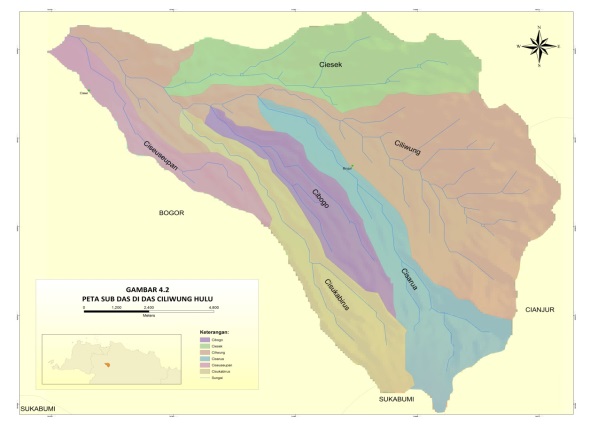 Figure 1. Write the caption for each figure ConclusionsEach manuscript should contain a conclusion section which may contain the major outcome of the work, highlighting its importance, limitation, relevance, application and recommendation. Conclusion should be written in continuous manner with running sentences which normally includes main outcome of the research work, its application, limitation and recommendation. Do not use any subheading, citation, references to other part of the manuscript, or point list within the conclusion.References (Number of cited articles minimum 10 articles from the indexed international journals)References are written based on the American Psychological Association (APA) format. The following are examples of writing references based on the APA format:1) BooksSingle authorBaxter, C. (1997). Race equality in health care and education. Philadelphia: Balliere Tindall.Two or three authorsCone, J.D., & Foster, S.L. (1993). Dissertations and theses from start to finish: Psychology and related fields. Washington, DC: American Psychological Association.There is no author’s nameMerriam-Webster's collegiate dictionary (10th ed.). (1993). Springfield, MA: Merriam-Webster.Not the first editionMitchell, T.R., & Larson, J.R. (1987). People in organizations: An introduction to organizational behavior (3rd ed.). New York: McGraw-Hill.The writer is a team or an institutionAmerican Psychiatric Association. (1994). Diagnostic and statistical manual of mental disorders (4th ed.). Washington, DC: Author.Series / multi volume book (editor as writer)Koch, S. (Ed.). (1959-1963). Psychology: A study of science (Vols. 1-6). New York: McGraw-Hill.TranslationKotler, Philip. (1997). Marketing management: Analysis, planning, implementation (Hendra Teguh & Ronny Antonius Rusli, translator.). Jakarta: Prenhallindo.Articles or chapters in an edited bookEiser, S., Redpath, A., & Rogers, N. (1987). Outcomes of early parenting: Knowns and unknowns. In A. P. Kern & L. S. Maze (Ed.). Logical thinking in children (pp. 58-87). New York: Springer.Articles / terms in the reference bookSchneider, I. (1989). Bandicoots. In Grzimek's encyclopedia of mammals (vol.1, pp. 300 304). New York: McGraw-Hill.Seminar papers or conferencesCrespo, C.J. (1998, March). Update on national data on asthma. Paper presented at the meeting of the National Asthma Education and Prevention Program, Leesburg, VA.2) SerialJournal ArticlesClark, L.A., Kochanska, G., & Ready, R. (2000). Mothers' personality and its interaction with child temperament as predictors of parenting behavior. Journal of Personality and Social Psychology, 79, 274-285.Magazine articleGreenberg, G. (2001, August 13). As good as dead: Is there really such a thing as brain death? New Yorker, 36-41.Newspaper articleCrossette, Barbara. (1990, January 23). India lodges first charges in arms Scandal. New York Times, A4.Newspaper articles, no authorsUnderstanding early years as a prerequisite to development. (1986, May 4). The Wall Street Journal, p. 8Book review in journalGrabill, C. M., & Kaslow, N. J. (1999). Anounce of prevention: Improving children's mental health for the 21st century [Review of the book Handbook of prevention and treatment with children and adolescents]. Journal of Clinical Child Psychology, 28, 115 116.Movie review in a journalLane, A. (2000, December 11). Come fly with me [Review of the motion picture Crouching tiger, hidden dragon]. The New Yorker, 129-1313) InterviewWhite, Donna. (1992, December 25). Personal interview.4) Other Works and Nonprinting WorksTelevision showCrystal, L. (Executive Producer). (1993, October 11). The MacNeil / Lehrer news hour. [Television broadcast]. New York and Washington, DC: Public Broadcasting Service.Video / VCD CassetteNational Geographic Society (Producer). (1987). In the shadow of Vesuvius. [Videotape]. Washington, DC: National Geographic Society.Audio CassetteMcFerrin, Bobby (Vocalist). (1990). Medicine music [Audio Recording]. Hollywood, CA: EMI-USA.Computer softwareArend, Dominic N. (1993). Choices (Version 4.0) [Computer software]. Champaign, IL: U.S. Army Corps of Engineers Research Laboratory. (CERL Report No.CH7-22510)5) Electronic PublicationComplete WorksMcNeese, M.N. (2001). Using technology in educational settings. October 13, 2001. University of Southern Mississippi, Educational Leadership and Research. http://www.dept.usm.edu/~eda/Articles from online databasesSenior, B. (1997, September). Team roles and team performance: Is there really a link? Journal of Occupational and Organizational Psychology, 70, 241-258. June 6, 2001. ABI / INFORM Global (Proquest) database.Journal articles on the websiteLodewijkx, H. F. M. (2001, May 23). Individual-group continuity in cooperation and competition undervarying communication conditions. Current Issues in Social Psychology, 6 (12), 166-182. September 14, 2001. http://www.uiowa.edu/~grpproc/crisp/crisp.6.12.htmInstitution documentsNAACP (1999, February 25). NAACP calls for Presidential order to halt police brutality crisis. June 3, 2001.http://www.naacp.org/president/releases/police_brutality.htmInstitutional documents, without page numbers, without information of year of publicationGreater Hattiesburg Civic Awareness Group, Task Force on Sheltered Programs. (n.d.). Fund-raising efforts. November 10, 2001. http://www.hattiesburgcag.orgAuthor and time of publication information is unknownGVU's 8th WWW user survey. (n.d.). September 13, 2001.http://www.gvu.gatech.edu/user_surveys/survey-1997-10/E-mailWilson, R.W. (1999, March 24). Pennsylvania reporting data. Child Maltreatment Research. March 30, 1999. CHILD-MALTREATMENT-R-L@cornell.eduCD-ROMZiegler, H. (1992). Aldehyde. The Software Toolworks multimedia encyclopedia (CDROM version 1.5). Boston: Grolier. January 19, 1999. Software Toolworks. Nickell, Stephen J. (August 1996). Competition and corporate performance. The Journal of Political Economy, 104 (4), 724-747. December 15, 2003. Proquest Database (CD-ROM).ModelMetodeParameterKehilangan (Loss)SCS Curve NumberResapan Awal (Initial Abstraction);Curve Number; dan Nilai Kedap Air (Impervious)Transformasi (Transform)Model Hidrograf SnyderWaktu Tenggang (Lag Time); Koefisien Puncak (Peaking Coefficient)Aliran Dasar (Baseflow)Resesi (Recession)Debit Aliran Awal  (Initial Discharge) dan Resesi Konstan (Recession Constant)Rute Aliran Sungai (Routing)Rute MuskingumMuskingum K , Muskingum X, Jumlah Anak Sungai